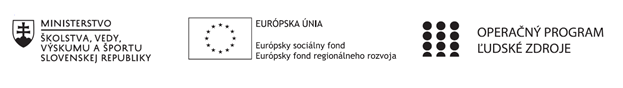 Správa o činnosti pedagogického klubu Príloha:Prezenčná listina zo stretnutia pedagogického klubuPríloha správy o činnosti pedagogického klubu                                                                                             PREZENČNÁ LISTINAMiesto konania stretnutia: SOŠ techniky a služieb, Tovarnícka 1609 TopoľčanyDátum konania stretnutia: 19.05.2021Trvanie stretnutia: od..14,00.......hod	do..16,00.......hod	Zoznam účastníkov/členov pedagogického klubu:Meno prizvaných odborníkov/iných účastníkov, ktorí nie sú členmi pedagogického klubu  a podpis/y:Prioritná osVzdelávanieŠpecifický cieľ1.1.1 Zvýšiť inkluzívnosť a rovnaký prístup ku kvalitnému vzdelávaniu a zlepšiť výsledky a kompetencie detí a žiakovPrijímateľStredná odborná škola techniky a služieb, Tovarnícka 1609, TopoľčanyNázov projektuZvýšenie kvality odborného vzdelávania a prípravy na Strednej odbornej škole techniky a služiebKód projektu  ITMS2014+312011AGX9Názov pedagogického klubu Klub čitateľskej gramotnostiDátum stretnutia  pedagogického klubu19.05.2021Miesto stretnutia  pedagogického klubuSOŠ TaS, Tovarnícka 1609 TopoľčanyMeno koordinátora pedagogického klubuMgr. Vanda ZaťkováOdkaz na webové sídlo zverejnenej správyhttps://sostovar.edupage.org/text/?text=text/text35&subpage=1Manažérske zhrnutie: Krátka anotácia: Objasnenie charakteristiky  žiaka s poruchou pozornosti, prístup k žiakovi s ADHD na hodinách SJL, kreativita u žiakov s ADHD a zapájanie takéhoto žiaka do činností na hodine i mimo nej Kľúčové slová:Porucha pozornosti, porucha pozornosti spojená s hyperaktivitou, príčiny porúch pozornosti, výskyt porúch pozornosti, práca so žiakom s poruchou pozornostiHlavné body, témy stretnutia, zhrnutie priebehu stretnutia: Privítanie členov klubu a hostí a oboznámenie s programom stretnutiaPoruchy pozornosti ADD a ADHD u žiaka na hodine SJLADD (Attention Deficit Disorder) je vývinová porucha pozornosti s normálnou aktivitou, bezhyperaktivity. S poruchami pozornosti ale i pamäti súvisí to, že na pokyny reagujú tieto detioneskorene, je nutné pokyny i niekoľkokrát opakovať a napriek tomu si ich niekedy vzápätínepamätajú.ADHD (Attention Deficit Hyperactivity Disorder) je:• vývinová porucha charakterizovaná veku dieťaťa neprimeraným stupňom pozornosti,rozptýlenou pozornosťou s hyperaktivitou,• porucha pozornosti spojená s hyperaktivitou a impulzivitou,• porucha pozornosti a koncentrácie spojená s agresivitou,• porucha pozornosti a koncentrácie bez agresivity.ADHD - Attention Deficit Hyperactive Disorderje porucha správania sa, ktorá sa prejavuje od útleho veku dieťaťa a označuje klinickýsyndróm, pre ktorý je charakteristická narušená koncentrácia a pozornosť, poruchakontroly impulzov, kolísavé nálady i ťažkosti ako extrémny nepokoj či hyperaktivita.Ide o neurovývojovú poruchu. Táto porucha je často pre rodinu veľkým bremenom. Zvláštnesprávanie dieťaťa rodina považuje často z nevedomosti za chyby vo výchove. K ťažkej úlohevýchovy dieťaťa s ADHD sa pridružuje aj odmietavý postoj okolitého sveta, ktorý môže viesť kpsychickému tlaku na všetkých členov rodiny.Tento syndróm má mnoho podôb a vyskytuje sa napríklad spolu s hyperaktivitou (ADHD)alebo bez nej (ADD). ADHD má biologický základ v odlišnom vývoji a funkcii mozgu.Narušená schopnosť sústredenej pozornosti, nadmerná aktivita a impulzivita u týchto detí jedaná odlišnou štruktúrou a funkciou mozgu. Zistilo sa, že na vzniku príznakov sa podieľanarušený metabolizmus látok, ktoré prenášajú vzruchy medzi nervovými bunkami, a todopamínu a noradrenalínu.Základné príznaky ADHD• neschopnosť sústrediť sa na podrobnosti,• ťažkosti so zachovaním pozornosti pri plnení úloh alebo pri hre, pri rozhovore sazdá, akoby dieťa nepočúvalo, dieťa nepostupuje podľa pokynov, má ťažkosti srozvrhnutím úloh a činností, vyhýba sa úlohám, ktoré vyžadujú neprerušovanúduševnú prácu, často stráca veci, ktoré potrebuje, ľahko sa pri práci rozptýli, vkaždodennej činnosti je zábudlivé.• hyperaktivita - dieťa sa často s niečím pohráva, je neposedné, zdvihne sa zo svojhomiesta v situácii, v ktorej by malo sedieť, začne pobehovať bez ohľadu na situáciu,nedokáže sa potichu hrať, má zvýšený rečový prejav a je neustále v pohybe,• impulzivita - dieťa vyhŕkne odpoveď pred dokončením otázky, nedokáže čakať, kýmpríde na rad, často prerušuje a vyrušuje ostatných.V školskom veku začínajú „skutočné“ problémy. Požiadavky na dieťa sa stupňujú, dieťa máproblémy sedieť potichu, koncentrovať sa, počúvať aj dokončiť začaté úlohy. Výsledkom súslabé výkony, problémy s čítaním, písaním aj počítaním. Hyperaktívne deti majú v tomtoobdobí veľké problémy, lebo stanovený rozvrh hodín od nich očakáva prispôsobivésprávanie. Chodenie po triede počas vyučovania alebo neustále rečnenie so susedom začnúučitelia i ostatné deti skôr či neskôr považovať za nepríjemné. Dochádza aj k mnohýmkonfliktom s ostatnými deťmi, emocionálna nestabilita a explodujúce, impulzívne správaniesťažujú sociálne kontakty. Nezriedka takéto deti menia školu dva - až trikrát už počasprvých rokov školskej dochádzky. Bez odbornej pomoci a pomoci zo strany učiteľov vedieADHD postupom času k tomu, že sa deti cítia vyčleňované, iné, uzavreté a nemilované.Získavajú presvedčenie, že nikdy nevedia nič poriadne urobiť, sú neustále kritizované akorigované. K tomu sa pridávajú v mnohých prípadoch aj školské neúspechy, lebo chýbajúcapozornosť často vedie k zlým výsledkom.Mládež s ADHD sa často pokúša uhnúť z cesty týmto negatívnym pocitom tým, že sa stránirizikových situácií, a preto niekedy vypadne zo spoločenských vzťahov. Často sa u mládežerozvíja úzkosť alebo depresia a býva viac náchylná na zneužívanie alkoholu a drog. Vmnohých prípadoch sa potom dostáva vďaka svojej ľahkej ovplyvniteľnosti do tzv. „zlýchkruhov“. Dnes je už známe, že časť detí z ADHD syndrómu nevyrastie. Mládež aj dospelítrpia aj svojou „inakosťou“ a potrebujú podporu. Deti a mládež postihnuté ADHD sú však aj veľmi senzibilné a majú aj svoje silné stránky.Často bývajú veľmi kreatívne a plné fantázie, vycítia náladu a jej zmeny a oplývajúnesmiernou ochotou pomôcť. Majú obrovský zmysel pre spravodlivosť. Vedia sa pripútať k nejakej téme, vhĺbiť sa do nej a získať obdivuhodné výsledky a poznatky.Diskusia: Nosnou témou diskusie bolo vymieňanie si vlastných skúseností z práce so žiakmi s poruchami pozornosti.  Celkove z integrovaných žiakov našej školy asi jednu tretinu tvoria žiaci s poruchami pozornosti, viac deti s ADHD. Na hodinách často pôsobia ako rušivý element. Deti s ADHD sú citlivé a zraniteľné, silne vnímajú nespravodlivosť. Mnohé vynikajú v iných zručnostiach- napr. maľovaní, je dobré vyzdvihnúť tieto ich prednosti aj pred kolektívom triedy. Na hodine u nich činnosti striedať a nenechať ich dlho robiť to isté. Neupozorňovať ich opakovane na výkyvy pozornosti, spojené s poruchou ADHD. Posadiť do prvých lavíc, poverovať aj takými prácami na hodine, ako je napr. zotieranie tabule, príprava pomôcok a pod., na tieto úlohy deti reagujú veľmi ochotne.Závery a odporúčania:→ Dať priestor žiakovi rozprávať v cieľovom jazyku v takých situáciách , aké môže reálne zažiť→ Klásť dôraz  na striedanie činností u žiaka s ADHD, vyhýbať sa neustálemu upozorňovaniu→ Používať kratšie texty, kratšie cvičenia, činnosti striedať → Rozvíjať  u žiaka sebaovládanie, povzbudzovať ho, zapájať ho do aktivít, v ktorých je úspešný, aby  mohol mať zážitok pozitívneho hodnotenia pred triedou, pôsobí to motivačneVypracoval (meno, priezvisko)Mgr. Elena MartinkováDátum19.05.2021PodpisSchválil (meno, priezvisko)Mgr. Vanda ZaťkováDátum19.05.2021PodpisPrioritná os:VzdelávanieŠpecifický cieľ:1.1.1 Zvýšiť inkluzívnosť a rovnaký prístup ku kvalitnému vzdelávaniu a zlepšiť výsledky a kompetencie detí a žiakovPrijímateľ:Stredná odborná škola techniky a služieb, Tovarnícka 1609, TopoľčanyNázov projektu:Zvýšenie kvality odborného vzdelávania a prípravy na Strednej odbornej škole techniky a služiebKód ITMS projektu:312011AGX9Názov pedagogického klubu:Klub čitateľskej gramotnostič.Meno a priezviskoPodpisInštitúcia1.Mgr. Vanda ZaťkováSOŠ TaS, Tovarnicka 1609 Topoľčany2.Mgr. Helena SlávikováSOŠ TaS, Tovarnicka 1609 Topoľčany3.Mgr. Elena Martinková SOŠ TaS, Tovarnícka 1609 Topoľčany4. Mgr. Janka UhlárikováSOŠ TaS, Tovarnícka 1609 Topoľčany5. PaedDr. Blanka PetríkováSOŠ TaS, Tovarnícka 1609 Topoľčany6. Ivana VančováSOŠ TaS, Tovarnicka 1609 Topoľčanyč.Meno a priezviskoPodpisInštitúcia